BULLETIN D’INSCRIPTION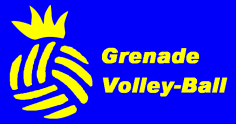 VOLLEY BALL 4X4 MIXTE GREENMERCREDI 28 JUIN  ET VENDREDI 30 JUIN 2017 : TOURNOI LOISIRSNOM de l’équipe :……………………………………………Equipe présente sur le tournoi 2016 ? □ Oui □  NonSi oui sous quel nom ? …………………………………………………….Responsable de l’équipe : NOM, prénom :…………………………………………………………….Adresse : ………………………………………………………………………..Téléphone : ……………………………………………………………………..Mail :………………………………………………………………………………Engagement : 7€/joueur (pour les inscrits avant le 21 juin, sinon, 10€ pour les inscriptions sur place)Droit à l’image : Mon équipe autorise ou n’autorise pas le Grenade Volley-ball club (rayer la mention inutile)à prendre les joueurs en photo, à réaliser un film, à utiliser cette/ces photo(s) pour une publication (site internet, Facebook…)Venez nombreux !!TOTAL à REGLER : ……………. €Bulletin à renvoyer avant le 21/06/17 accompagné du règlement à :GRENADE VOLLEY BALL, 200 route d’Auch  82600 Verdun sur GaronneRenseignements : 07 82 11 79 78grenadevb@googlegroups.com